С  17 по 18 ноября 2020 года старшим инспектором  контрольно-счетного отдела проведена финансово-экономическая экспертиза на проект решения Совета депутатов муниципального образования «Сюгаильское»  «О  бюджете  муниципального образования «Сюгаильское» на  2021 год и на плановый период 2022 и 2023 годов».Настоящая финансово-экономическая экспертиза на проект решения Совета депутатов муниципального образования «Сюгаильское» «О бюджете муниципального образования «Сюгаильское» на 2021 год и на плановый период 2022 и 2023 годов»  проведена на основании Бюджетного кодекса  Российской Федерации (далее – БК РФ),  Федерального закона от 07 февраля 2011г. № 6-ФЗ «Об общих принципах организации и деятельности контрольно-счетных органов субъектов Российской Федерации и муниципальных образований» (в ред. изменений), Федерального закона от 06.10.2003г. № 131-ФЗ «Об общих принципах организации местного самоуправления в Российской Федерации» (в ред. изменений) (далее - Федеральный закон № 131-ФЗ), Соглашения между Советом депутатов муниципального образования  сельского поселения «Сюгаильское» и  Советом депутатов муниципального образования «Можгинский район»  о передаче контрольно-счётному отделу муниципального образования «Можгинский район» (далее – контрольно-счетный отдел) полномочий контрольно-счётного органа муниципального образования  сельского поселения «Сюгаильское» (далее – МО «Сюгаильское») по осуществлению внешнего муниципального финансового контроля, утвержденного решением  сельского Совета депутатов от 14.12.2018г. № 20.3 (в ред. от 19.12.2019г. № 28.3), Положения о контрольно-счётном отделе муниципального образования «Можгинский район», утвержденного решением районного Совета депутатов  от 24.11.2011г. № 37.6 (в ред. изменений), п. 2.8 плана работы контрольно-счетного отдела на 2020 год, утвержденного решением районного Совета депутатов от 18.12.2019г. № 30.9.Целями экспертно-аналитического мероприятия являются:  определение достоверности и обоснованности формирования показателей проекта решения «О бюджете муниципального образования «Сюгаильское» на 2021 год и плановый период 2022 и 2023 годов» (далее - проект решения о бюджете),  соблюдение бюджетного и иного законодательства  при его  разработке, а также соответствие основным направлениям бюджетной и налоговой политики «Можгинского района»  на 2021 год и на плановый период 2022 и 2023 годов, утвержденным постановлением Главы муниципального образования «Можгинский район» от 16 октября 2020 года № 31 «Об основных направлениях бюджетной  и налоговой политики Можгинского района на 2021 год и на плановый период 2022 и 2023 годов» (далее - Основные направления бюджетной и налоговой политики района на 2021 год и на плановый период 2022 и 2023 годов).Предметами экспертно-аналитического мероприятия явились: проект решения о бюджете с приложениями; Основные направления бюджетной и налоговой политики района на 2021 год и на плановый период 2022 и 2023 годов; предварительные итоги социально-экономического развития сельского поселения  за истекший период текущего финансового года и ожидаемые итоги социально-экономического развития за текущий финансовый год; прогноз социально-экономического развития сельского поселения на 2021-2023 годы (далее – Прогноз СЭР); проект бюджетного прогноза МО «Сюгаильское» на долгосрочный период до 2023 года; Реестр источников доходов консолидированного бюджета муниципального образования «Можгинский район» на 2021 год; пояснительная записка к проекту бюджета; расчет дотаций  в соответствии с методикой на 2021-2023 годы; прогноз основных характеристик консолидированного бюджета Можгинского района на 2021 год и на плановый период 2022 и 2023 годов; оценка ожидаемого исполнения за текущий финансовый год; муниципальные правовые акты и иные распорядительные документы, обосновывающие действия со средствами бюджета МО «Сюгаильское» (далее - бюджет сельского поселения).Объекты экспертно-аналитического мероприятия:  администрация муниципального образования «Сюгаильское» (далее - администрация сельского поселения),  Управление финансов Администрации муниципального образования «Можгинский район» (далее – Управление финансов). В процессе проведения экспертизы в случаях, требующих более детальной проверки, возможно расширение круга проверяемых объектов. Формирование проекта бюджета сельского поселения и внесение его на рассмотрение в сельский Совет депутатов  производилось в основном в соответствии с бюджетным законодательством РФ, требованиями Положения о бюджетном процессе в муниципальном образовании «Сюгаильское». В постановлении администрации сельского поселения об одобрении прогноза социально – экономического развития  отсутствует ссылка на Порядок разработки прогноза социально-экономического развития. В соответствии с  п. 4 ст.  28 Федерального закона № 131-ФЗ, п. 3  Положения о порядке организации и проведении публичных слушаний администрацией сельского поселения обеспечено заблаговременное ознакомление жителей муниципального образования с проектом прогноза социально-экономического развития  МО «Сюгаильское» на 2021 год и на плановый период 2022 и 2023 годов.  Перечень материалов и документов, представленных одновременно с проектом решения о бюджете, соответствует БК РФ и Положению о бюджетном процессе, утверждённому решением сельского Совета депутатов. В соответствии со ст.185 БК РФ, ст.11 Положения о бюджетном процессе проект решения о бюджете с приложением документов и материалов представлен на рассмотрение в сельский Совет депутатов  своевременно.Формирование доходной части  бюджета МО «Сюгаильское» на 2021 год и на плановый период 2022 и 2023 годов осуществлено в проекте решения о бюджете с учетом  условий изменений бюджетного и налогового законодательства. Правильность применения кодов бюджетной классификации Российской Федерации при составлении проекта бюджета соответствует ст.18 БК РФ  и Приказу Минфина России от 06.06.2019г. N 85н (ред. от 28.09.2020г.) «О Порядке формирования и применения кодов бюджетной классификации Российской Федерации, их структуре и принципах назначения».Оценка основных параметров проекта бюджета в 2021 год и на плановый период 2022 и 2023 годов показывает обеспечение принципа сбалансированности при  его составлении  (ст. 33 БК РФ).     На основании изложенного, контрольно-счетный отдел рекомендует сельскому Совету депутатов  принять  к рассмотрению проект  решения «О бюджете муниципального образования «Сюгаильское» на  2021 год и на плановый период 2022 и 2023 годов»  в предложенной редакции,  поскольку проект,  представленный на экспертизу, соответствует требованиям БК РФ и в нём соблюдён принцип сбалансированности бюджета.     Представление по экспертно-аналитическому мероприятию не направлялось.  исп.  старший инспектор контрольно-счетного отдела Е.В. Трефилова20.11.2020г.КОНТРОЛЬНО-СЧЕТНЫЙ ОТДЕЛ          МУНИЦИПАЛЬНОГО ОБРАЗОВАНИЯ «МОЖГИНСКИЙ РАЙОН»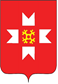 «МОЖГА  ЁРОС»МУНИЦИПАЛ  КЫЛДЫТЭЛЭН ЭСКЕРОНЪЯНО ЛЫДЪЯНЪЯ  ЁЗЭТЭЗ